Sunday 5th June 2022 – Mass Book page 294Spring Plenary 2022 Resolution – Extract from “An invitation from the Bishops of England and Wales”Attending Mass on Sundays and Holy Days is the greatest of all privileges, sometimes referred to as “the Sunday Obligation.”Since the beginning of the Covid pandemic, until the present time, we have shared with you our judgment that the situation of the last two years has meant that the Sunday Obligation has been impeded and has needed to be fulfilled in other ways. We thank God that this situation has now changed. The pressing challenges of the pandemic have lessened significantly. Most people have resumed the wide range of normal activities, no longer restricted by the previous Covid measures. We therefore believe that the reasons which have prevented Catholics from attending Mass on Sundays and Holy Days of Obligation no longer apply.We understand there will still be some members of our congregations who, for reasons of health, do not feel safe enough to return to Mass. It has always been the understanding of the Church that when the freedom of any Catholic to attend Mass in person is impeded for a serious reason, because of situations such as ill health, care for the sick or legitimate fear, this is not a breach of the Sunday Obligation.In the Holy Sacrifice of the Mass, the Lord’s Supper, the Lord Jesus entrusted to us the precious gift of Himself. With humility, we glory in being a Eucharistic people for whom attendance at Mass is essential. Looking forward to the forthcoming feast of Pentecost, we now invite all Catholics who have not yet done so to return to attending Mass in person.Approved by the Plenary Assembly of the Bishops’ Conference
Friday 6 May 2022Now Accepting Contactless Donations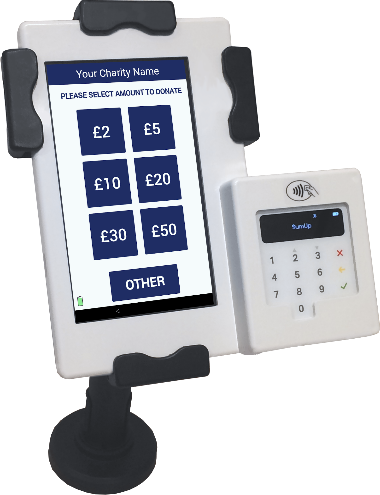 You will find our new DIGITAL COLLECTION PLATE, contactless terminal in the church. Just use your contactless debit/credit card or smart phone/device to make a donation. Simply choose the amount you wish to donate and hold your card onto the reader. You can also opt-in for Gift Aid to increase your donation by 25%. If you are a UK taxpayer then donating with Gift Aid means that we can claim an extra 25p for every £1 received. Contactless donations are simple to administer, secure and convenient.You only need to register your card for gift aid the first time, thereafter the machine automatically recognises your card and applies Gift Aid to your donation. 